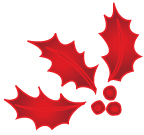 за период:  15.01 - 19.01.2024. *установа задржава право промене јеловника из техничких разлога                                                                                                                нутрициониста установе                                                                                                                                              ПРЕДШКОЛСКА УСТАНОВА ЧУКАРИЦАБр: 25 датум 09.01.2024.год.                                                                                                                             Војка Арсић, Марина Бошњак   БЕОГРАД, Пожешка број 28   Тел: 011/3058-717                                                                                                                                                                       датумДоручакУжинаРучакпонедељак15.01.Намаз од туњевине и крем сира, хлеб, јогуртТост пица, чајКромпир паприкаш са сланином, купус салата, хлеб, јабукауторак16.01.Намаз од бареног јајета и павлаке, хлеб, јогуртПогачице од ражаног брашна, чај Сарма од киселог купуса, хлеб, јабукасреда17.01.Хлеб, павлака, јунећа печеница, какаоПлазма кекс, млекоАјмокац са пилећим филеом, динстана шаргарепа, хлеб, мандариначетвртак18.01.Прженице, јогуртКолач са маком, чајПилав са јунећим месом и интегралним пиринчем, цвекла салата, хлеб, бананапетак19.01.Мед, путер, хлеб, млекоПита са сиром, чај Вариво од поврћа са јунећим месом, кис.краставац салата, хлеб, помораџаенергетска вредностбеланчевинемастиугљенихидратиминералиминераливитаминивитаминивитаминивитаминивитаминиенергетска вредностбеланчевинемастиугљенихидратиСаFeАБ1Б2СРР4341,2135,7538,78135,20486,186,44704,180,660,8688,876,63